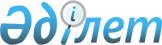 О признании утратившим силу решение от 19 ноября 2008 года № 22 "О наименовании составных частей села Турагаш Косаральского сельского округа"Решение акима Косаральского сельского округа Федоровского района Костанайской области от 10 ноября 2015 года № 3

      В соответствии с подпунктом 4) пункта 2 статьи 40 Закона Республики Казахстан от 24 марта 1998 года "О нормативных правовых актах" РЕШИЛ:



      1. Признать утратившим силу решение акима Косаральского сельского округа Федоровского района от 19 ноября 2008 года № 22 "О наименовании составных частей села Турагаш Косаральского сельского округа" (зарегистрировано в Реестре государственной регистрации нормативных правовых актов № 9-20-89, опубликовано 22 января 2009 года в газете "Федоровские новости").



      2. Признать утратившим силу решение акима Косаральского сельского округа Федоровского района от 28 мая 2014 года № 5 "О внесении изменений в решение акима Косаральского сельского округа от 19 ноября 2008 года № 22 "О наименовании составных частей села Турагаш Косаральского сельского округа" (зарегистрировано в Реестре государственной регистрации нормативных правовых актов № 4851, опубликовано 10 июля 2014 года в газете "Федоровские новости").



      3. Настоящее решение вводится в действие со дня его подписания.      Исполняющий обязанности акима

      Косаральского сельского округа,

      главный специалист                         А. Байкадамова
					© 2012. РГП на ПХВ «Институт законодательства и правовой информации Республики Казахстан» Министерства юстиции Республики Казахстан
				